居民养老保险注销登记申报材料身份证复印件，户籍注销证明或火化证明、医院出具的死亡证明（法定继承人、指定继承人提供），重复参保证明，出国定居证明终止登记表申请人或继承人邮政银行卡或已激活且正常状态社保卡的复印件。工作流程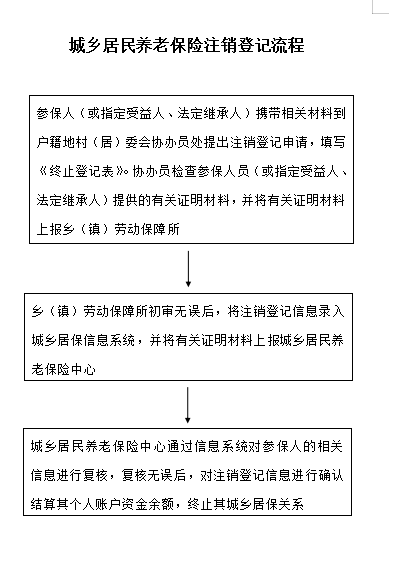 